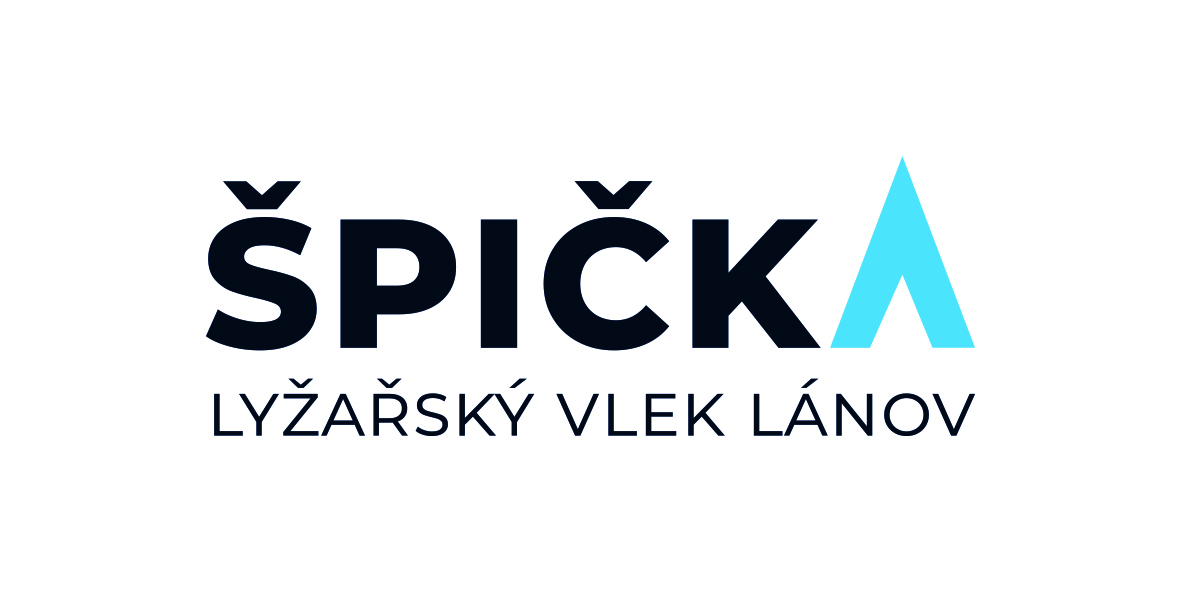 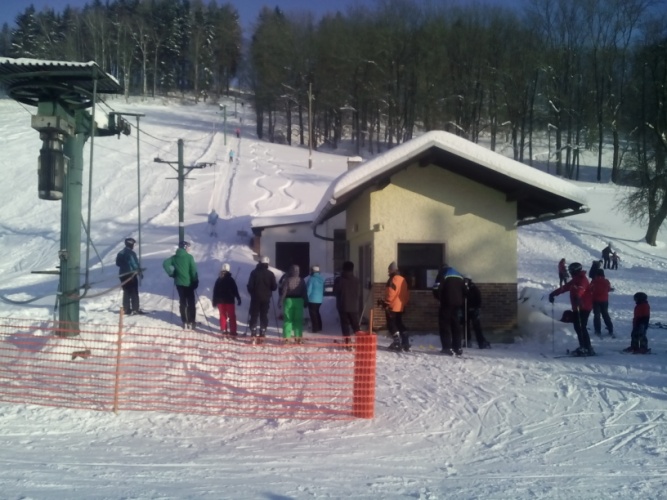 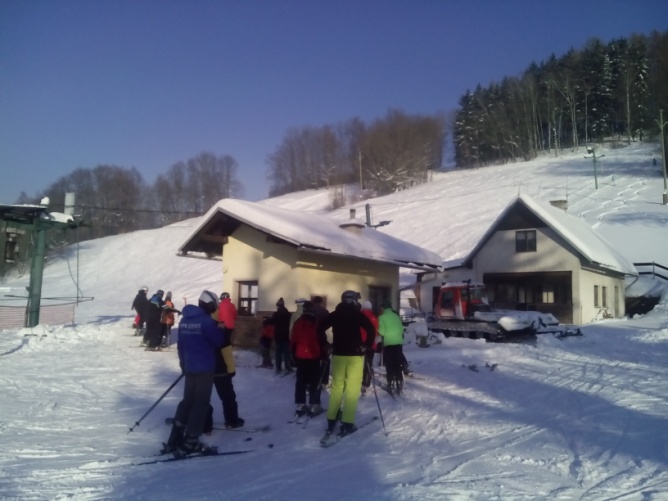 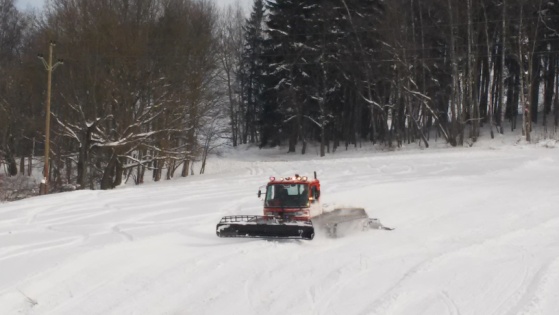 O jarních prázdninách  4.- 8. 2. 2019Lyžujeme každý den 9:00-16:00Přijďte si zalyžovat, těšíme se na Vás.Lyžařský oddíl Tj Lánov,z.s